www.uel.br/proppg.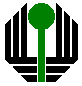 Universidade 					      QUADRO DE HORÁRIO DISCIPLINA/DOCENTEEstadual de LondrinaPró-Reitoria de Pesquisa e Pós-Graduação	REFERENTE AO 2º SEMESTRE DE 2024Centro de Ciências da SaúdeSeção de Pós-Graduação do CCSUniversidade 					      QUADRO DE HORÁRIO DISCIPLINA/DOCENTEEstadual de LondrinaPró-Reitoria de Pesquisa e Pós-Graduação	REFERENTE AO 2º SEMESTRE DE 2024Centro de Ciências da SaúdeSeção de Pós-Graduação do CCSUniversidade 					      QUADRO DE HORÁRIO DISCIPLINA/DOCENTEEstadual de LondrinaPró-Reitoria de Pesquisa e Pós-Graduação	REFERENTE AO 2º SEMESTRE DE 2024Centro de Ciências da SaúdeSeção de Pós-Graduação do CCSUniversidade 					      QUADRO DE HORÁRIO DISCIPLINA/DOCENTEEstadual de LondrinaPró-Reitoria de Pesquisa e Pós-Graduação	REFERENTE AO 2º SEMESTRE DE 2024Centro de Ciências da SaúdeSeção de Pós-Graduação do CCSUniversidade 					      QUADRO DE HORÁRIO DISCIPLINA/DOCENTEEstadual de LondrinaPró-Reitoria de Pesquisa e Pós-Graduação	REFERENTE AO 2º SEMESTRE DE 2024Centro de Ciências da SaúdeSeção de Pós-Graduação do CCSUniversidade 					      QUADRO DE HORÁRIO DISCIPLINA/DOCENTEEstadual de LondrinaPró-Reitoria de Pesquisa e Pós-Graduação	REFERENTE AO 2º SEMESTRE DE 2024Centro de Ciências da SaúdeSeção de Pós-Graduação do CCSUniversidade 					      QUADRO DE HORÁRIO DISCIPLINA/DOCENTEEstadual de LondrinaPró-Reitoria de Pesquisa e Pós-Graduação	REFERENTE AO 2º SEMESTRE DE 2024Centro de Ciências da SaúdeSeção de Pós-Graduação do CCSUniversidade 					      QUADRO DE HORÁRIO DISCIPLINA/DOCENTEEstadual de LondrinaPró-Reitoria de Pesquisa e Pós-Graduação	REFERENTE AO 2º SEMESTRE DE 2024Centro de Ciências da SaúdeSeção de Pós-Graduação do CCSUniversidade 					      QUADRO DE HORÁRIO DISCIPLINA/DOCENTEEstadual de LondrinaPró-Reitoria de Pesquisa e Pós-Graduação	REFERENTE AO 2º SEMESTRE DE 2024Centro de Ciências da SaúdeSeção de Pós-Graduação do CCSUniversidade 					      QUADRO DE HORÁRIO DISCIPLINA/DOCENTEEstadual de LondrinaPró-Reitoria de Pesquisa e Pós-Graduação	REFERENTE AO 2º SEMESTRE DE 2024Centro de Ciências da SaúdeSeção de Pós-Graduação do CCSUniversidade 					      QUADRO DE HORÁRIO DISCIPLINA/DOCENTEEstadual de LondrinaPró-Reitoria de Pesquisa e Pós-Graduação	REFERENTE AO 2º SEMESTRE DE 2024Centro de Ciências da SaúdeSeção de Pós-Graduação do CCSUniversidade 					      QUADRO DE HORÁRIO DISCIPLINA/DOCENTEEstadual de LondrinaPró-Reitoria de Pesquisa e Pós-Graduação	REFERENTE AO 2º SEMESTRE DE 2024Centro de Ciências da SaúdeSeção de Pós-Graduação do CCSUniversidade 					      QUADRO DE HORÁRIO DISCIPLINA/DOCENTEEstadual de LondrinaPró-Reitoria de Pesquisa e Pós-Graduação	REFERENTE AO 2º SEMESTRE DE 2024Centro de Ciências da SaúdeSeção de Pós-Graduação do CCSUniversidade 					      QUADRO DE HORÁRIO DISCIPLINA/DOCENTEEstadual de LondrinaPró-Reitoria de Pesquisa e Pós-Graduação	REFERENTE AO 2º SEMESTRE DE 2024Centro de Ciências da SaúdeSeção de Pós-Graduação do CCSUniversidade 					      QUADRO DE HORÁRIO DISCIPLINA/DOCENTEEstadual de LondrinaPró-Reitoria de Pesquisa e Pós-Graduação	REFERENTE AO 2º SEMESTRE DE 2024Centro de Ciências da SaúdeSeção de Pós-Graduação do CCSUniversidade 					      QUADRO DE HORÁRIO DISCIPLINA/DOCENTEEstadual de LondrinaPró-Reitoria de Pesquisa e Pós-Graduação	REFERENTE AO 2º SEMESTRE DE 2024Centro de Ciências da SaúdeSeção de Pós-Graduação do CCSUniversidade 					      QUADRO DE HORÁRIO DISCIPLINA/DOCENTEEstadual de LondrinaPró-Reitoria de Pesquisa e Pós-Graduação	REFERENTE AO 2º SEMESTRE DE 2024Centro de Ciências da SaúdeSeção de Pós-Graduação do CCSUniversidade 					      QUADRO DE HORÁRIO DISCIPLINA/DOCENTEEstadual de LondrinaPró-Reitoria de Pesquisa e Pós-Graduação	REFERENTE AO 2º SEMESTRE DE 2024Centro de Ciências da SaúdeSeção de Pós-Graduação do CCSPROGRAMA/CURSO: PROGRAMA DE PÓS-GRADUAÇÃO EM SAÚDE COLETIVA  (Mestrado ou Doutorado)PROGRAMA/CURSO: PROGRAMA DE PÓS-GRADUAÇÃO EM SAÚDE COLETIVA  (Mestrado ou Doutorado)PROGRAMA/CURSO: PROGRAMA DE PÓS-GRADUAÇÃO EM SAÚDE COLETIVA  (Mestrado ou Doutorado)PROGRAMA/CURSO: PROGRAMA DE PÓS-GRADUAÇÃO EM SAÚDE COLETIVA  (Mestrado ou Doutorado)PROGRAMA/CURSO: PROGRAMA DE PÓS-GRADUAÇÃO EM SAÚDE COLETIVA  (Mestrado ou Doutorado)PROGRAMA/CURSO: PROGRAMA DE PÓS-GRADUAÇÃO EM SAÚDE COLETIVA  (Mestrado ou Doutorado)PROGRAMA/CURSO: PROGRAMA DE PÓS-GRADUAÇÃO EM SAÚDE COLETIVA  (Mestrado ou Doutorado)PROGRAMA/CURSO: PROGRAMA DE PÓS-GRADUAÇÃO EM SAÚDE COLETIVA  (Mestrado ou Doutorado)PROGRAMA/CURSO: PROGRAMA DE PÓS-GRADUAÇÃO EM SAÚDE COLETIVA  (Mestrado ou Doutorado)CÓDIGO:054/280CÓDIGO:054/280CÓDIGO:054/280CÓDIGO:054/280CENTRO:CENTRO:CENTRO DE CIÊNCIAS DA SAÚDECENTRO DE CIÊNCIAS DA SAÚDECENTRO DE CIÊNCIAS DA SAÚDECENTRO DE CIÊNCIAS DA SAÚDECENTRO DE CIÊNCIAS DA SAÚDECENTRO DE CIÊNCIAS DA SAÚDECENTRO DE CIÊNCIAS DA SAÚDESALA Nº: 563SALA Nº: 563SALA Nº: 563SALA Nº: 563CódigoCódigoDisciplinaCarga HoráriaCarga HoráriaInícioTérminoDocentesCarga Horária DocenteTitulação/DocenteResponsável (M=mestrado - D=Doutorado)Titulação/DocenteResponsável (M=mestrado - D=Doutorado)Depto./ DocenteResponsávelDepto./ DocenteResponsávelCódigoCódigoDisciplinaCréditosHoras AulaDia/MêsDia/MêsDocentesCarga Horária DocenteTitulação/DocenteResponsável (M=mestrado - D=Doutorado)Titulação/DocenteResponsável (M=mestrado - D=Doutorado)Depto./ DocenteResponsávelDepto./ DocenteResponsável2 SAC 3092 SAC 309Revisão Sistemática e Meta-análiseMestrado e Doutorado2 30 30/098/10Renne RodriguesPaulo Guerra1515DoutoradoDoutoradoSaúde ColetivaSaúde Coletiva2 SAC 3012 SAC 301Métodos em Pesquisa Qualitativa Mestrado e Doutorado23016/0924/09Regina MelchiorMaira S. S. BortolettoFernanda Mendonça  15105DoutoradoDoutoradoSaúde ColetivaSaúde Coletiva2 SAC 3072 SAC 307Epidemiologia das Doenças e Agravos Não TransmissíveisMestrado e Doutorado23021/1029/10Mathias Roberto Loch30DoutoradoDoutoradoEducação FísicaEducação Física2 STA 0712 STA 071Métodos Quantitativos Aplicados à Saúde Mestrado e Doutorado4 6012/0803/09Larissa60DoutoradoDoutoradoMatemática AplicadaMatemática Aplicada2 SAC 2102 SAC 210Violência de Gênero e SaúdeMestrado e Doutorado23004/1112/11Marselle CarvalhoSandra Lourenço2010DoutoradoDoutoradoSaúde Coletiva e Serviço SocialSaúde Coletiva e Serviço Social2 SAC 3082 SAC 308O trabalho e o Cuidado em Saúde Mestrado e Doutorado34518/1103/12Regina Melchior Maira S. S. BortolettoSarah Félix20205DoutoradoDoutoradoSaúde ColetivaSaúde Coletiva2 ENF 4582 ENF 458Práticas de compreensão de leitura em espanhol no contexto acadêmico.Mestrado e Doutorado46021/0804/12Jacicarla60DoutoradoDoutoradoLetras EspanholLetras Espanhol2 SAC 3132 SAC 313Seminários de Dissertação I(Mestrado 2024)34509/0910/09Fernanda MendonçaMathias LochAlberto DuránMarselle CarvalhoEdmarlon GirotoRenne RodriguesPaulo GuerraMarco CabreraCamilo MolinoMayra Sakay BortolettoJoão Felipe811226242224MestradoMestradoSaúde ColetivaSaúde Coletiva2 SAC 3242 SAC 324Seminários de Teses IDoutorado 202424519/0820/08Fernanda MendonçaMathias LochAlberto DuránEdmarlon GirotoMayra Sakay BortolettoRegina Melchior664248DoutoradoDoutoradoSaúde ColetivaSaúde Coletiva2 SAC 3262 SAC 326Seminários de Teses IIIDoutorado 202323026/0826/08Fernanda MendonçaMathias LochEdmarlon GirotoRenne RodriguesMarselle Carvalho87555DoutoradoDoutoradoSaúde ColetivaSaúde Coletiva2 SAC 2382 SAC 238Dissertação II (Mestrado 2024)1015012/08/2428/02/25Orientadores DoutoradoDoutoradoSaúde ColetivaSaúde Coletiva2 SAC 2812 SAC 281Estágio docente na graduação I(Doutorado)23012/08/2428/02/25OrientadoresDoutoradoDoutoradoSaúde ColetivaSaúde Coletiva2 SAC 3152 SAC 315Práticas docentes na graduação I(Mestrado)34512/08/2428/02/25orientadoresDoutoradoDoutoradoSaúde ColetivaSaúde Coletiva2 SAC 2422 SAC 242Tese II (Doutorado 2024)1015012/08/2428/02/25OrientadoresDoutoradoDoutoradoSaúde ColetivaSaúde Coletiva2 SAC 2442 SAC 244Tese IV (Doutorado 2023)1522512/08/2428/02/25OrientadoresDoutoradoDoutoradoSaúde ColetivaSaúde Coletiva2 SAC 2462 SAC 246Tese VI (Doutorado 2022)2537512/08/2428/02/25OrientadoresDoutoradoDoutoradoSaúde ColetivaSaúde Coletiva2 SAC 2482 SAC 248Tese VIII (Doutorado 2021)2537512/08/2428/02/25OrientadoresDoutoradoDoutoradoSaúde ColetivaSaúde Coletiva